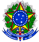 Ministério da Educação Instituto Federal do Espírito Santo Campus GuarapariANEXO VI - FORMULÁRIO DE USO DE ÔNIBUS TERCEIRIZADO DADOS DO REQUISITANTE DADOS DA VIAGEMResponsável pela Viagem:Setor/Ramal: Finalidade da Viagem: Tipo de ônibus: ( ) Executivo ( ) Low Drive ( ) Low Drive ( ) MicroônibusData da Saída: Horário da Saída:Horário da Saída:Local da Saída:Data do Retorno: Horário de Chegada: Horário de Chegada: Número de Passageiros (Máximo 42 pessoas): Número de Passageiros (Máximo 42 pessoas): Número de Passageiros (Máximo 42 pessoas): Alunos + Servidor(es):Alunos + Servidor(es):DIA DESTINO – MOTIVO ODÔMETRO  SAÍDAODÔMETRO  CHEGADAKM  RODADOSNome do Motorista:Observações:Observações:Assinatura Motorista:Assinatura do Responsável pela  Viagem: